	แบบฟอร์มการให้ค่าระดับขั้นการสอบปากเปล่างานนิพนธ์ของนิสิต 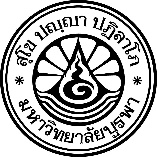 	(สำหรับกรรมการสอบ)	คณะ....................................................... มหาวิทยาลัยบูรพาชื่อกรรมการสอบ		     						ชื่อนิสิต	                           				รหัสประจำตัวนิสิต	                		หลักสูตร                                         สาขาวิชา                              	  เต็มเวลา  ไม่เต็มเวลาสอบปากเปล่างานนิพนธ์ วันที่	    							ผลการตัดสินการสอบหมายเหตุ  	ระดับ			 ค่าคะแนน (เกรด)	งานนิพนธ์ผ่านตามเกณฑ์		   S  (Satisfactory)	งานนิพนธ์ผ่านโดยมีเงื่อนไข		   I  (Incomplete)	งานนิพนธ์ไม่ผ่านตามเกณฑ์		   U  (Unsatisfactory)ค่าคะแนน (เกรด)…………………………………     ลงนาม…………………..........………..…………………(                                          )กรรมการลงนาม…………………….…………………………………(                                            )ประธานกรรมการ